  Kirkevert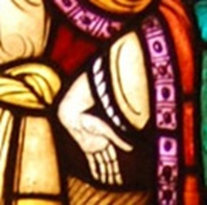 i Gressvik kirke.Takk for at du vil være kirkevert!Kirkeverten har ansvar for at folk opplever seg velkomne når de kommer til kirken. Kirkevertens oppgaver:Stå i døren fra ca. 10.30 og dele ut program/salmebok til alle. Forrettende prest gir beskjed om hva som skal deles ut innen torsdag samme uke.I perioden der det ikke er ministranter i gudstjenesten, så klargjør ved behov kirkeverten barnebordet bak i kirken: voksduk legges på bordet, og ark, bøker og fargestifter settes frem. Sammen med dåpsverten ryddes bordet etter gudstjenesten.Legge salmebøker på stolene i korpartiet, samt alter.Telle totalt antall som er tilstede i kirken (også prest, kantor, kor osv).Lukke døren når gudstjenesten har begynt og oppholde seg i nærheten i tilfelle behov for hjelp. Kirkeverten er behjelpelig om noen trenger støtte/assistanse for å delta i nattverden.Ved nattverd sørger kirkeverten for at det er nok rene kalker inne og at brukte tas ut. Kirkeverten og klokkeren teller opp offeret sammen.Rydde sammen bøker/ark/benkeputer etter gudstjenesten.I perioden uten ministranter så kan kirkevert bli bedt om å utføre andre oppgaver i gudstjenensten. Forrettende prest gir beskjed om dette innen torsdag samme uke.Nov 2012gul